Муниципальное образовательное учреждение дополнительного образования «Центр внешкольной работы «Юность» СОГЛАСОВАНО                                                                                        УТВЕРЖДАЮ                                                         Педагогический  совет                                                                                      Директор                                                                                                             МОУ ДО «ЦВР «Юность»Протокол № ____                                                                               ___________А.В. Ткачук От «___»__________2016 г.                                                             «_____»__________2016 г.Программа летнего лагеря с дневным пребыванием детей «Академия талантов» для детей от 6 до 14 лет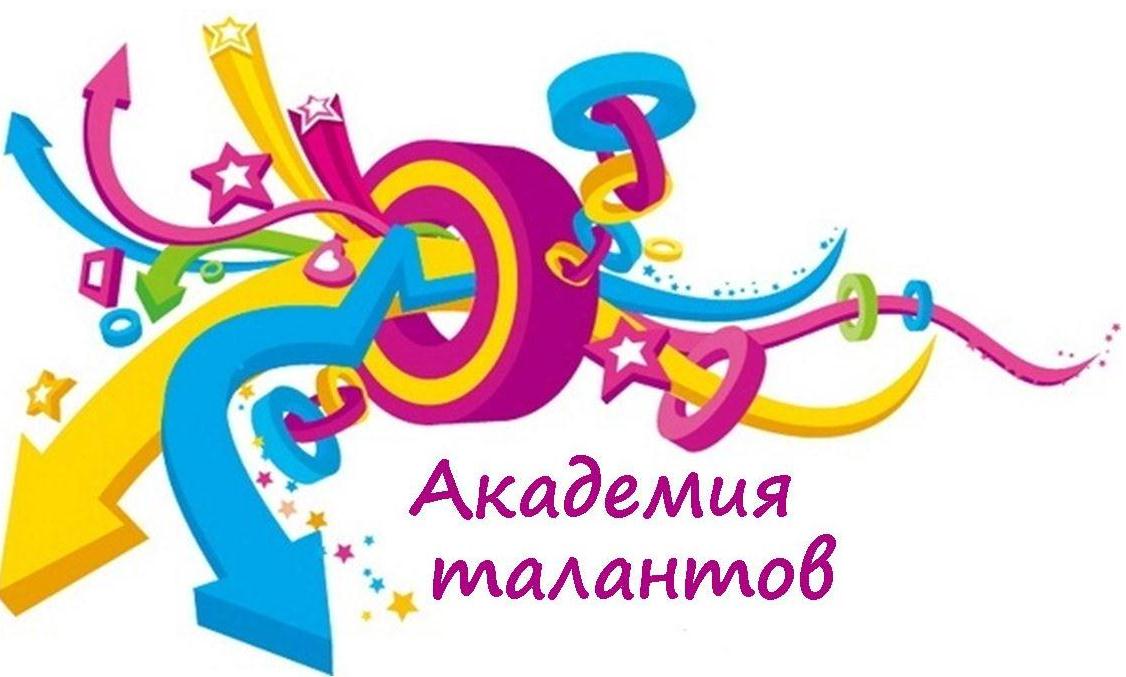 г.  Комсомольск-на-Амуре 2015 Информационная карта программы летнего лагеря с дневным пребыванием детейна базе МОУ ДО «ЦВР «Юность»«Академия Талантов»Содержание1.Пояснительная записка…………………………………………………………………….62.Сотрудничество МОУ ДО «ЦВР «Юность» с учреждениями города в процессе реализации программы ……………………………………………………………………..103. Структура детского самоуправления лагеря………………………………………........104. План – сетка мероприятий ……………………………………………………………….115. Ресурсное и кадровое обеспечение программы…………………………………………146. Объем финансирования программы……………………………………........................16Пояснительная запискаИз года в год значительно возрастает внимание к организации летнего отдыха и занятости детей. Одним из самых распространенных видов отдыха является лагерь с дневным пребыванием детей.Летний отдых сегодня - это не только социальная защита, это еще и полигон для творческого развития, обогащения духовного мира и интеллекта ребенка. Ежегодно на базе МОУ ДО «ЦВР «Юность» открывается оздоровительный лагерь с дневным пребыванием детей.Программа лагеря «Академия талантов» по своей направленности является профильной, т. е. включает в себя художественную, физкультурно-спортивную, социально-педагогическую  направленность, и предусматривает создание условий, способствующих развитию детей, как жизненно важной ценности, рационального использования каникулярного времени, расширению кругозора.Лето – золотая пора. От того, какую психологическую разгрузку человек получит, какие положительные эмоции приобретет, чем обогатится, какой настрой получит на предстоящий год, зависит его дальнейшая успешность, рождение и реализация новых планов и замыслов. Тем более – если этот человек – ребенок. Лето - это и очередная проблема семьи. Перед большинством родителей встает вопрос о том, каким образом организовать летний отдых и досуг своих детей. Но далеко не все родители могут предоставить своему ребенку полноценный, правильно организованный отдых. Эти функции выполняет летний лагерь с дневным пребыванием детей. Опыт предыдущих лет показывает, что ребятам нравится посещать лагерь дневного пребывания, проявляя при этом свою индивидуальность, активность, находчивость, таланты.Программа «Академия талантов» является профильной и призвана организовать деятельность по развитию художественно-эстетических, физкультурно-спортивных и социально-педагогических способностей детей. Эстетическое воспитание направлено на развитие художественного вкуса, гармоническое развитие личности, умение правильно оценивать прекрасное. Ведущая идея программы – поддержка одаренных детей в той или иной сфере по трем направленностям (социально-педагогическая, физкультурно-спортивная, художественная) создание условий, утверждающих в жизни детей идеалы добра и красоты, гармонии, духовного и физического совершенства.Разработка данной программы организации каникулярного отдыха и занятости детей продиктована:
- повышением спроса родителей и детей на организованный отдых по определенной направленности (театр, вокал и эстрадное пение, футбол, самбо, красота, социальное самоопределение подростков) - необходимостью упорядочить сложившуюся систему перспективного планирования;
- модернизацией старых форм работы и введением новых; 
- необходимостью использования богатого творческого потенциала подростков и педагогов в реализации цели и задач программы.Цель программы: организация отдыха и оздоровления детей в летний период, создание условий для укрепления физического и психического здоровья  детей. Задачи:1. Организовать полноценный отдых детей посредством развития физической активности и создания благоприятной эмоциональной атмосферы жизнедеятельности в летнем оздоровительном лагере.2. Обеспечить комплекс условий и мероприятий, способствующих поддержки одаренных детей по направлениям (футбол, самбо, театр, вокал, парикмахерское искусство, организатор мероприятий) 3. Создать  целостный подход  к организации интересного досуга построенного  на основе «зоны доверия»  детей и взрослых.4. Создать условия для самореализации детей, достижения каждого воспитанника лагеря состояния успешности через включение их в различную деятельность. 5. Развитие и поддержка одаренных детей по направленностям: художественная, социально-педагогическая, физкультурно-спортивная. 6. Организовать сотрудничество детей и взрослых на основе  соуправления.7. Активно использовать природные и климатические условия при организации жизнедеятельности в летнем лагереВ соответствии с социальным заказом, целями и задачами организации летнего отдыха программа предусматривает три основных направления:Главные направления эстетического воспитания: раскрытие творческих способностей обучающихся, нравственное и художественно-эстетическое развитие личности ребёнка, научить видеть красоту во всех сферах жизни, развивать творческие способности в изобразительной деятельности, музыке, танце, сценическом и театральном искусстве – отряд «Театр», «Вокал и эстрадное пение», «Красота и подиум» Главные направления физкультурно-спортивного воспитания: 
повысить уровень работы по подготовке квалифицированных спортсменов, ориентированы на физическое совершенствование учащихся, приобщение их к здоровому образу жизни, воспитание спортивного резерва нации – отряд «Футбол», «Самбо, дзюдо»  Главные направления социально-педагогического воспитания: социальное самоопределение детей и развитие детской социальной инициативы, развитие лидерских качеств – отряд «Лидер» для детей от 12-14 лет Данная программа по своей направленности является профильной, включает в себя разноплановую деятельность, объединяет различные направления отдыха и воспитания детей в условиях лагеря.По продолжительности программа является краткосрочной т.е. реализуется в течение одной лагерной смены (18 дней). Лагерь посещают дети от 6 до 14 лет: это учащиеся МОУ ДО «ЦВР «Юность» и ОУ города. Критерии эффективности программыДля того чтобы программа эффективно работала, нужно создать такие условия, чтобы каждый участник процесса (взрослые и дети) нашел свое место, с удовольствием относился к обязанностям и поручениям, а также с радостью участвовал в предложенных мероприятиях. Для выполнения этих условиях разработаны следующие критерии эффективности:•	Постановка реальных целей и планирование результатов программы;•	Заинтересованность педагогов и детей в реализации программы, благоприятный психологический климат;•	Удовлетворенность детей и взрослых предложенными формами работы;•	Творческое сотрудничество взрослых и детей.Прогнозируемые результаты программы1.	Укрепление физического и психологического здоровья детей, приобретение детьми навыков здорового образа жизни;2.	Приобретение новых умений и навыков по профилю своего отряда («Театр», «Вокал и эстрадное пение», «Самбо», «Футбол», «Красота и подиум», «Лидер») 3.	Развитие самостоятельности, умения и стремления работать в коллективе;4.	Развитие лидерских качеств, коммуникативных навыков и навыков командного взаимодействия в условиях совместной деятельности;5.	Приобретение практических навыков и умений при создании творческих работ с использованием различных декоративно-прикладных техник, участие в играх, квестах, соревнованиях и др.;Прогнозируемый результат по каждому направлению по итогу 18 дневной смены:«Театр» - представлен спектакль (мюзикл) «Лидер» - проведены ряд мероприятий в лагере для младших отрядов, краткосрочная школа Вожатых, аниматоров.  «Вокал и эстрадное пение» -  выучена песня на английском языке, поставлены вокальные и коллективные номера. «Красота и подиум» - изучены основы ухода за кожей и волосами, создана коллекция одежды и демонстрация на подиуме, тесное сотрудничество с кружком «Рукоделие» для создания аксессуаров по эскизам к коллекции одежды «Футбол» - проведены 5 товарищеских игр с командами школьных лагерей.«Самбо, дзюдо» - подготовка к Чемпионату Хабаровского Края, проведен товарищеский турнир. Методическое обеспечение программы содержит следующие формы работы: экскурсии, творческие мастер-классы, тренинги, конкурсы, праздники, встречи, фестивали, тематические дискотеки, соревнования, квесты и др.  У каждого отряда есть своя подпрограмма общей программы «Академия Талантов» по которой воспитатели, вожатые и руководители кружков проводят профильную работу. Использование игровых и информационных технологий, реализацию спортивно-оздоровительных мероприятий. Сочетание традиционных и специфических методов оздоровления и отдыха определяют систему рекреационно-оздоровительных мероприятий в деятельности программ. Это направление  включает:•	Комплекс единых педагогических требований по самообслуживанию, при дежурстве по столовой, выполнению распорядка  дня;•	Сочетание свободного выбора занятий и досуга, развлечений, познавательной деятельности, коллективных и индивидуальных форм деятельности;•	Максимальное использование активной деятельности, воздушных и солнечных ванн, физкультурно-оздоровительной, творческой  работы с детьми;•	Комплекс специальных занятий с детьми в рамках профилактики простудных заболеваний;•	Сбалансированный режим питания;•	Обучение детей умению переносить физические нагрузки, оказание себе и другим первую  медицинскую помощь, используя, подручные и народные средства;•	Игротехнический блок с детьми для коррекции психоэмоционального климата в детском коллективе, социального благополучия каждого ребенка. Краткосрочные дополнительные программы (кружки:творческая мастерская «Дизайн-студия»«Театральная студия»Изо-студия «Нетрадиционные техники рисования» «Хореография»«Вокальная студия» «Фитнес» «Самооборона»«Настольный теннис»«Футбол», «Волейбол» «Ералаш» 2. Сотрудничество МОУ ДО «ЦВР «Юность» с учреждениями города в процессе реализации программы «Академия Талантов»В летней  программе отрядов с дневным пребыванием предусмотрено сотрудничество с различными организациями города Комсомольска-на-Амуре: Бассейн Дома Молодежи и МОУ СОШ № 23, ГИБДД, Русское радио, Киноцентр «Красный», Парикмахерская «Улыбка», «Заплетись», Зооцентр «Питон». Запланированы встречи со спортсменами, художниками, декораторами певцами, актерами г. Комсомольска-на-Амуре.  Структура детского самоуправления лагеряМы не видим целесообразность сложной системы самоуправления в лагере, т.к. ежегодные наблюдения показали, что возникает трудности в полной реализации из за не хватки времени, поэтому мы упрощаем структуру самоуправления. В каждом отряде избирается командир. Должностную инструкцию командиру составляет отряд в течении 2 дней, на 3 происходит голосование на избрание командира и помощника командира. Выбор отряда и должностную инструкцию необходимо заверить у начальника лагеря.  В лагере существует общепринятая валюта «Добли»  которые зарабатываются детьми и копятся за победу в конкурсах, дежурство, организацию и проведение игр и др. Заработанные деньги дети копят чтобы в последнею неделю лагеря воспользоваться предлагаемыми услугами Арбата (арт-базар, комната страха, салон красоты, массажный салон, салон бракосочетания, салон стиля и др.), данная форма накопления является мотивацией к работе, активному участию в конкурсах, ежедневному посещению лагеря. План – сетка мероприятийРесурсное и кадровое обеспечение ПрограммыШтатное расписаниеВоспитатели — педагоги МОУ ДО ЦВР «Юность», прошедшие инструктаж и курсы воспитателей детского лагеря отдыха, организованные администрацией образовательного учреждения. Все педагогические работники и обслуживающий персонал проходят ежегодно в очно-заочной форме профессиональную гигиеническую подготовку, медицинский осмотр.Для реализации программы в Центре имеются все необходимые помещения:- Медпункт- Отрядные комнаты – 6- Учебные кабинеты для занятий кружков – 7- Актовый зал- Танцевальный зал- Мягкий спортивный зал- Тренажерный зал,- Зал для занятий настольным теннисом,- Раздевалка с оборудованной сушкой для обуви – 2Вне помещения:- Поле для мини-футбола- Волейбольная площадка- Агитплощадка с оборудованными посадочными местами на 120 человек- Игровая площадкаИмеется необходимое для проведения мероприятий оборудование:- Ноутбук- Микшерский пульт- Колонки- Микрофоны- Музыкальный центр- Видеопроектор- Телевизор- Компьютер с возможностью выхода в сеть Интернет- Принтер лазерный ч/б, - Принтер струйный цветной- МФУ (сканер, принтер, копир)5. Объем финансирования программыв сфере поддержки молодежных и детских общественных объединений, отдыха, оздоровления, занятости детей, подростков и молодежи1Полное название программыПрограмма летнего оздоровительного лагеря с дневным пребывание детей «Академия Талантов» 2Номинация«Лучшая проект (программа) учреждений дополнительного образования»3Автор программыМетодист МОУ ДО «ЦВР «Юность» Володина А.А.4Руководитель программыпедагог-организатор Гусейнова И.С. 5Название проводящей организацииМОУ ДО «ЦВР «Юность» 6Аннотация программы (цель, задачи)Цель: организация отдыха и оздоровления детей в летний период, создание условий для укрепления физического и психического здоровья  детей. Задачи:1. Организовать полноценный отдых детей посредством развития физической активности и создания благоприятной эмоциональной атмосферы жизнедеятельности в летнем оздоровительном лагере.2. Обеспечить комплекс условий и мероприятий, способствующих поддержки одаренных детей по направлениям (футбол, самбо, театр, вокал, парикмахерское искусство, организатор мероприятий) 3. Создать  целостный подход  к организации интересного досуга построенного  на основе «зоны доверия»  детей и взрослых.4. Создать условия для самореализации детей, достижения каждого воспитанника лагеря состояния успешности через включение их в различную деятельность. 5. Развитие и поддержка одаренных детей по направленностям: художественная, социально-педагогическая, физкультурно-спортивная. 6. Организовать сотрудничество детей и взрослых на основе  соуправления.7. Активно использовать природные и климатические условия при организации жизнедеятельности в летнем лагере7Адрес организацииг. Комсомольск-на-Амуре ул. Вокзальная 80/3 8Телефон, факс, е-mail.59-52-95 center_unost98@mail.ru 9Актуальность программыВедущая идея программы – поддержка одаренных детей в той или иной сфере по трем направленностям (социально-педагогическая, физкультурно-спортивная, художественная) создание условий, утверждающих в жизни детей идеалы добра и красоты, гармонии, духовного и физического совершенства.Разработка данной программы организации каникулярного отдыха и занятости детей продиктована:- повышением спроса родителей и детей на организованный отдых по определенной направленности (театр, вокал и эстрадное пение, футбол, самбо, красота, социальное самоопределение подростков) - необходимостью упорядочить сложившуюся систему перспективного планирования;- модернизацией старых форм работы и введением новых; - необходимостью использования богатого творческого потенциала подростков и педагогов в реализации цели и задач программы.10Специализация программыСоциальная направленность 11Сроки проведения18 дней 12Количество смен1 смена13Место проведенияМОУ ДО «ЦВР «Юность», развлекательные организации города бассейн МОУ СОШ № 23, Дома молодежи.  14Общее количество детей-участников за смену150 человек15Общее количество участников за сезон (в т.ч детей)  250 человек 16География участниковУчащиеся школ города, МОУ ДО «ЦВР «Юность». 17Условия участия в программеВозраст детей от 6-13 лет 18Условия размещения участников 1 корпус, кабинеты МОУ ДО «ЦВР «Юность» актовый зал (1 шт.), игровые площадки на свежем воздухе при ОУ (4 шт.), игровое поле для футбола, игровое поле для волейбола, агит-площадка  Общая площадь помещений: 19 Ожидаемые результаты реализации программыУкрепление физического и психологического здоровья детей, приобретение детьми навыков здорового образа жизни;Приобретение новых умений и навыков по профилю своего отряда («Театр», «Вокал и эстрадное пение», «Самбо», «Футбол», «Красота и подиум», «Лидер») Развитие самостоятельности, умения и стремления работать в коллективе;Развитие лидерских качеств, коммуникативных навыков и навыков командного взаимодействия в условиях совместной деятельности;Приобретение практических навыков и умений при создании творческих работ с использованием различных декоративно-прикладных техник, участие в играх, квестах, соревнованиях и др.;1день«РАЗВЕДКА» (знакомство с территорией лагеря, игры на знакомство)Торжественное посвящение вожатых, воспитателей в молодежный вожатский отряд. 
Концерт коллективов ЦВР «Юность», посвященный открытию летнего сезона и празднику «День защиты детей»2 деньРабота в отряде по отдельному профильному плану«Кружки по интересам» (посещение кружков)Анкетирование «Чего я жду от лагеря» 
Посещение бассейна «Академики» 
(мастер-класс, подготовка отрядов к открытию смены, подготовка уголков, творческой презентации своего профильного отряда) 3 день Работа в отряде по отдельному профильному плану«Кружки по интересам» (посещение кружков)«Открытие смены» Торжественное открытие лагерной смены, выступление вожатых, Конкурс творческих презентации отрядов. 4 день Работа в отряде по отдельному профильному плану«Кружки по интересам» (посещение кружков)Смотр-конкурс оформление отрядов Гостевание. Конкурс рисунков на асфальте 5 деньРабота в отряде по отдельному профильному плану«Кружки по интересам» (посещение кружков)Комический футбол, комическая русская лапта. Интеллектуальная игра «Кулинарный поединок» 6 день Работа в отряде по отдельному профильному плану«Кружки по интересам» (посещение кружков)Посещение Кинотеатра «Красный» 7 день 
Работа в отряде по отдельному профильному плану«Кружки по интересам» (посещение кружков)Посещение бассейнаЧЕМПИОНАТДВОРОВЫХ ИГР (Дворовой футбол, Русская лапта)Фото-кросс «Где живут таланты?» 8  деньРабота в отряде по отдельному профильному плану«Кружки по интересам» (посещение кружков)Конкурс «МИСТЕР И МИСС ЛАГЕРЯ» Дискотека. 9 деньРабота в отряде по отдельному профильному плану«Кружки по интересам» (посещение кружков)Квест - игра по станциям «Особо опасен!»  (с участием кинологов и криминалистов, ГИБДД) 10 деньРабота в отряде по отдельному профильному плануДень независимости РоссииДЕНЬ ГОРОДА «Россия вперед!» спортивные соревнования на территории центра по разным видам спорта 11 день Работа в отряде по отдельному профильному плану«Кружки по интересам» (посещение кружков)Игра по станциям «Киномикс» 12 деньРабота в отряде по отдельному профильному плану«Кружки по интересам» (посещение кружков)Посещение бассейна «Лагерь в стиле – карнавал»Представление о проделанной работе профильных отрядов. 13 деньРабота в отряде по отдельному профильному плану«Кружки по интересам» (посещение кружков)Праздник, игра по станциям «День Нептуна»14 деньРабота в отряде по отдельному профильному плану«Кружки по интересам» (посещение кружков)«День русской культуры»15 день Работа в отряде по отдельному профильному плану«Кружки по интересам» (посещение кружков)Флеш-моб, фестиваль «День наоборот - день всего самого не обычного!»16 день 
Работа в отряде по отдельному профильному плану«Кружки по интересам» (посещение кружков)ДЕНЬ ОТКРЫТЫХ ДВЕРЕЙ ДЛЯ РОДИТЕЛЕЙ «Арбат»  - дети тратят свои заработанные деньги в течение смены на услуги комнаты страха, массажного салона, салон красоты, салон маникюра, салон бракосочетания, салон стиля, салон грим, фотозоны а и д.р.17 день 
Работа в отряде по отдельному профильному плануПосещение бассейна Подготовка в галла-концерту. Репетиции Открытие «ГАЛЛЕРЕИ ТВОРЧЕСТВА» (выставка работ)18 день 
«Академия Талантов» (заключительный галла-концерт)Подведение итогов. Награждение. Прощальный огонек. Анкетирование «Как прошла смена?» ДолжностьКол-во ед.Начальник лагеря1Старший воспитатель1Воспитатели12Руководители кружков10Организаторы спортивной работы1Технический персонал2Мед.работник11.Планируемые расходы (расходы на одного человека и сумма по всем дням)1.Планируемые расходы (расходы на одного человека и сумма по всем дням)1.Планируемые расходы (расходы на одного человека и сумма по всем дням)1.Планируемые расходы (расходы на одного человека и сумма по всем дням)Наименование расходовНа одного человекаНа одного человекаВсего по всем сменамНаименование расходовВ день В сменуВсего по всем сменам1.1 Проживание1.2.Питание171.003078.006156.001.3.Транспотрные расходы-90.00180.001.4.Экскурсионные расходы-60.00120.001.5. и.т.д.ИТОГО171.003468.006936.002.Общие расходы на проект (программу)2.Общие расходы на проект (программу)2.Общие расходы на проект (программу)На одну сменуПо всем сменам2.1.Фонд заработной платы (с команд.расходами)245040.00490080.002.2.Начисления на заработную плату245040.00490080.002.3.Аренда земли, оборудования, помещений--2.4.Приобретение и амортизация оборудования--2.5.Хозяйственные расходы и коммунальные услуги10000.0020000.002.6.Учебные расходы2.7.Расходные материалы (аптечка, канц. товары и т.д.)5400.009000.002.8.Фото- и видеосъемка450.00900.002.9.Услуги связи1000.002000.002.10.Расходы на рекламу500.001000.002.11.Призовой фонд39600.0076000.00ИТОГО301040.00602080.00ИТОГО НА ОДНОГО ЧЕЛОВЕКА В ДЕНЬИТОГО НА ОДНОГО ЧЕЛОВЕКА В ДЕНЬ3468.00ИТОГО НА ОДНОГО ЧЕЛОВЕКА ЗА СМЕНУИТОГО НА ОДНОГО ЧЕЛОВЕКА ЗА СМЕНУ6936.00ИТОГО НА ВСЮ ПРОГРАММУИТОГО НА ВСЮ ПРОГРАММУ301040.00